 Biblioteka Publiczna Gminy Lipno z/s w Radomicach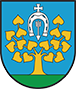 Radomice 102, 87-600 Lipnoe-mail: lipno@uglipno.pl;   www.uglipno.plLipno, dnia 26.09.2023 r.RGK.271.20.2023INFORMACJAo wyborze najkorzystniejszej oferty oraz o wynikach postępowania o udzielenie zamówienia publicznego prowadzonego w trybie podstawowymNa podstawie art. 253 ust. 1 i 2 ustawy z dnia 11 września 2019 r. - Prawo zamówień publicznych Dz.U.2023.1605 t.j.  - dalej: Pzp), Zamawiający - Gmina Lipno, informuje o wynikach postępowania o udzielenie zamówienia publicznego prowadzonego w trybie podstawowym bez negocjacji pn. „Dostawa wraz z montażem wyposażenia meblowego do fili biblioteki publicznej w Jastrzębiu”.Najkorzystniejsza oferta wybrana przez Zamawiającego:Pozostałe oferty Wykonawców, niepodlegające wykluczeniu lub odrzuceniu:Oferty Wykonawców podlegające wykluczeniu lub odrzuceniu: brak	Oferta Firmy AP MEBLE Przemysław Chmielewski ul. Sportowa 12, 87-600 Lipno spełnia wszystkie wymogi formalne zawarte w SWZ oraz w trakcie oceny ofert otrzymała największą ilość punktów zgodnie z założonymi kryteriami oceny.UzasadnienieZgodnie z art. 239 ust. 1 ustawy Pzp - zamawiający wybiera ofertę najkorzystniejszą na podstawie kryteriów oceny ofert określonych w dokumentacji zamówienia. Oferta wybranego Wykonawcy spełnia wszystkie wymogi zawarte w Specyfikacji Warunków Zamówienia, jest zgodna z ustawą Pzp oraz w trakcie oceny ofert spełniła wszystkie wymagania Zamawiającego i uzyskała łącznie największą liczbę punktów spośród ofert nie odrzuconych.Ponadto informujemy, że umowa w sprawie zamówienia publicznego zostanie zawarta w terminie określonym w art. 308 ust. 2 pkt ustawy Pzp.Z-up. Wójta Gminy Lipnomgr Grzegorz Andrzej KoszczkaNrofertyNazwa i adres wykonawcyCenaDługość okresu udzielanej gwarancji w miesiącachŁączna ilość uzyskanychpunktów1AP MEBLE Przemysław Chmielewskiul. Sportowa 12, 87-600 Lipno60,0040,00100,00NrofertyNazwa i adres wykonawcyCenaDługość okresu udzielanej gwarancji w miesiącachŁączna ilość uzyskanychpunktów1.Kosmal, Wojciech Kosmalaul. Grabowska 20 a, 82-500 Kwidzyn, Mareza30,7740,0070,772Bener Michał Benkaul. Wileńska 59b/15 80-215 Gdańsk38,3640,0078,363Oprema Tomasz Turekul. Chopina 8a/7, 42-480 Poręba25,6140,0065,614Toro spółka zooBreń 64a, 33-140 Lisia Góra35,1940,0075,19